CAMARA MUNICIPAL DE SANTA BRANCA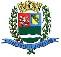 SECRETARIA DE FINANÇAS - CNPJ.01.958.948/0001-17PCA AJUDANTE BRAGA 108 CENTRO SANTA BRANCAData: 15/03/2018 14:30:19Transparência de Gestão Fiscal - LC 131 de 27 de maio 2009	Sistema CECAM (Página: 1 / 2)Empenho	Processo	CPF/CNPJ	Fornecedor	Descrição	Mod. Lic.	Licitação	Valor Empenhado	Valor Liquidado	Valor PagoMovimentação do dia 02 de Março de 201801.00.00 - PODER LEGISLATIVO01.01.00 - CAMARA MUNICIPAL01.01.00 - CAMARA MUNICIPAL01.01.00.01.000 - Legislativa01.01.00.01.31 - Ação Legislativa01.01.00.01.31.0001 - MANUTENÇÃO DA CAMARA01.01.00.01.31.0001.2001 - MANUTENÇÃO DA CAMARA01.01.00.01.31.0001.2001.33903007 - GÊNEROS DE ALIMENTAÇÃO01.01.00.01.31.0001.2001.33903007.0111000 - GERALACUCAR GUARANI 1K, CAIXA C 12 LEITE JUSSARA, BISCOITO DUNGA 800G,BISCOITO DUNGA AGUA E SAL 800G, BISCOITO DUNGA COCO 800G01.01.00.01.31.0001.2001.33903022 - MATERIAL DE LIMPEZA E PRODUTOS DE HIGIENIZAÇÃO01.01.00.01.31.0001.2001.33903022.0111000 - GERAL36	0/0	006.069.396/0001-00	245 - ELIANA APA PEREIRA MAGALHAES -MEUSO BRILLUS, GLADE, ALCOOL SAFRA, REMOVEDOR REAX 1L, OLEO DE PEROB	A200ML, BOMBRIL, MULTIUSO 500ML, GEL SANITARIO, LUSTRA MOVEIS POLIF	LOR500ML, PANO DE CHAO ALVEJADO, FLANELA, FOSFORO PINHEIRO, DETERGENT	ELIQ YPE 500ML, SABAO BARRA YPE01.01.00.01.31.0001.2001.33903026 - MATERIAL ELÉTRICO E ELETRÔNICO01.01.00.01.31.0001.2001.33903026.0111000 - GERAL01.01.00.01.31.0001.2001.33903958 - SERVIÇOS DE TELECOMUNICAÇÕES01.01.00.01.31.0001.2001.33903958.0111000 - GERALPARAFUSO CHIPBOARD 3,5 X 15 BICROMATIZADO, FITA ISOLANTE 20M 3M SCOTCH, PILHA DURACELL AAA PALITO ALCALINA COM 4 PCS, PULHA BRASFORTE 12V ALCALINA CONTROLE GARAGEM, CABO DE REDE AZUL LAN INFORMATICAHIGIENIZACAO AR CONDICIONADO, SERVICO ESCAPAMENTO, SERVICO TROCA LONA FREIO, SERVICO ALINHAMENTO E BALANCEAMENTO, SERVICO SUBSTITUICAO PIVO DA SUSPENSAO, SERVICO TROCA AMORTECEDOR DIANTEIRO / MOLA / BATENTE, SERVICO REMOCAO E INSTACAO DA HOMOCINETICA60	0/0	005.423.963/0001-11	473 - OI MOVEL S.A.	DISPENSA D	/0	200,00	200,00	200,00CAMARA MUNICIPAL DE SANTA BRANCA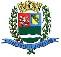 SECRETARIA DE FINANÇAS - CNPJ.01.958.948/0001-17PCA AJUDANTE BRAGA 108 CENTRO SANTA BRANCAData: 15/03/2018 14:30:19Transparência de Gestão Fiscal - LC 131 de 27 de maio 2009	Sistema CECAM (Página: 2 / 2)Empenho	Processo	CPF/CNPJ	Fornecedor	Descrição	Mod. Lic.	Licitação	Valor Empenhado	Valor Liquidado	Valor PagoCREDITO PRE -PAGO APARELHO CELULAR 98805 -4039 DA CAMARA MUNICIPAL PARA USO DO PRESIDENTE01.01.00.01.31.0001.2001.33903959 - SERVIÇOS DE ÁUDIO, VÍDEO E FOTO01.01.00.01.31.0001.2001.33903959.0111000 - GERALMODALIDADES DE LICITAÇÃOCONCURSOCONVITETOMADA DE PREÇOSCONCORRÊNCIADISPENSA DE LICITAÇÃOINEXIGÍVELPREGÃO PRESENCIALPREGÃO ELETRÔNICOOUTROS/NÃO APLICÁVELRDCSANTA BRANCA, 02 de Março de 2018LUIS FERNANDO DA SILVA BARROSCRC SP-325493/O-3CONTADOR LEGISLATIVO370/0   006.069.396/0001-00245 - ELIANA APA PEREIRA MAGALHAES -ME, ADOCANTE ZERO CAL, MARGARINA QUALY, FARDO AGUA MINERAL S/GAS,DISPENSA D/00,000,00528,09FARDO AGUA MINERAL C/ GAS, FILTRO MELLITA 103, CAFE BRASILEIRO 500G,, SABAO EM PO OMO 1K, CLORO TAY 2L, ESPONJA LOUCA BETTANIN, PANO M ULTIDISPENSA D/00,000,00319,80590/0002.910.078/0001-79147- APARECIDA K LEITE STA BCA ME01.01.00.01.31.0001.2001.33903919 - MANUTENÇÃO E CONSERVAÇÃO DE VEÍCULOS01.01.00.01.31.0001.2001.33903919 - MANUTENÇÃO E CONSERVAÇÃO DE VEÍCULOS01.01.00.01.31.0001.2001.33903919 - MANUTENÇÃO E CONSERVAÇÃO DE VEÍCULOS01.01.00.01.31.0001.2001.33903919 - MANUTENÇÃO E CONSERVAÇÃO DE VEÍCULOS01.01.00.01.31.0001.2001.33903919 - MANUTENÇÃO E CONSERVAÇÃO DE VEÍCULOS01.01.00.01.31.0001.2001.33903919.0111000 - GERAL01.01.00.01.31.0001.2001.33903919.0111000 - GERAL01.01.00.01.31.0001.2001.33903919.0111000 - GERAL550/0011.985.695/0001-24386- R J CENTRO AUTOMOTIVO LTDA ME, FLEXIVEL ESCAPAMENTO (CATALIZADOR INTERMEDIARIO) VEÍCULO POLO, FLEXIVEL ESCAPAMENTO (CATALIZADOR INTERMEDIARIO) VEÍCULO POLOSEDAN PLACA BFW -4560, FILTRO DE OLEO VEÍCULO POLO SEDAN PLACA BFWSEDAN PLACA BFW -4560, FILTRO DE OLEO VEÍCULO POLO SEDAN PLACA BFW-4560, JOGO LONA DE FREIO VEÍCULO POLO SEDAN PLACA BFW -4560, OLEO 5W304560, JOGO LONA DE FREIO VEÍCULO POLO SEDAN PLACA BFW -4560, OLEO 5W304560, JOGO LONA DE FREIO VEÍCULO POLO SEDAN PLACA BFW -4560, OLEO 5W30VEÍCULO POLO SEDAN PLACA BFW  - 4560, FILTRO DE AR VEÍCULO POLO SEDANVEÍCULO POLO SEDAN PLACA BFW  - 4560, FILTRO DE AR VEÍCULO POLO SEDANPLACA BFW -4560, FILTRO DE AR CONDICIONADO VEÍCULO POLO SEDAN PLACAPLACA BFW -4560, FILTRO DE AR CONDICIONADO VEÍCULO POLO SEDAN PLACABFW-4560, HOMOCINETICA LADO DIREITO VEÍCULO POLO SEDAN PLACA BFWBFW-4560, HOMOCINETICA LADO DIREITO VEÍCULO POLO SEDAN PLACA BFW-4560, PIVO BANDEJA LADO ESQUERDO VEÍCULO POLO SEDAN PLACA BFW   -4560,4560, PIVO BANDEJA LADO ESQUERDO VEÍCULO POLO SEDAN PLACA BFW   -4560,4560, PIVO BANDEJA LADO ESQUERDO VEÍCULO POLO SEDAN PLACA BFW   -4560,AMORTECEDOR DIANTEIRO VEÍCULO POLO SEDAN PLACA BFW-4560, KITAMORTECEDOR DIANTEIRO VEÍCULO POLO SEDAN PLACA BFW-4560, SERVICO-4560, SERVICODISPENSA D/0157,000,000,00DISPENSA D/00,002.649,000,00580/0   026.861.284/0001-02477 - PAULO TEODORO DA SILVA, REF. CONTRATO 55/2017 DE SERV TRANSMISSAO DAS SESSOES DA CAMARADISPENSA D/00,000,00785,00SUBTOTALATRAVES DA RADIO SB106 FM - PARCELAS CONTRATUAIS DE 2018--------------------------------------------SUBTOTAL------------------------------------------------------------------357,002.849,001.832,89TOTAL------------------------------------------------------------------357,002.849,001.832,89